Actividad oral: Servir a la comunidadEspañol IVNombre: _____________________________		Fecha: _______________________Estudiante A:A)  Tú NECESITAS INFORMACIÓN que tiene tu pareja (pair/classmate). ¡No mires su papel!Pregúntale la información.  Escribe las respuestas a & b en tu papel.  ¿Dónde trabaja de voluntario __(persona)__?   (Respuesta es lugar de trabajo)¿Qué hace él/ella allí? (Respuesta es actividades/verbos conjugados)******************************************************************************B)  Aquí tienes información para DAR a tu pareja.  USA FRASES COMPLETAS.Luis: 				Marta: 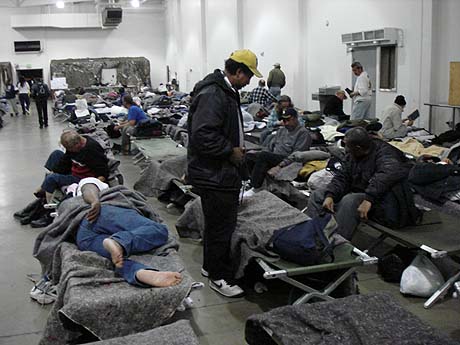 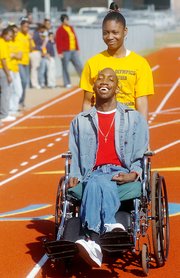 Raquel: 				Silvia: 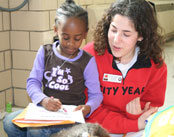 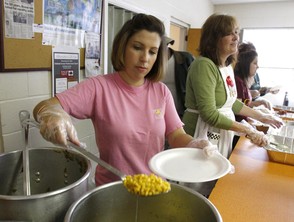 Fernando: 		Carlos: 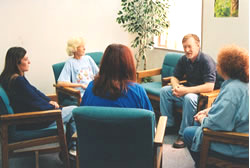 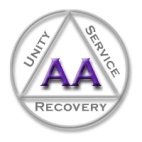 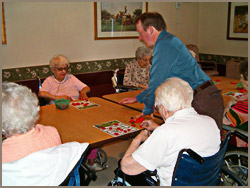 Actividad oral: Servir a la comunidadEspañol IVNombre: _____________________________		Fecha: _______________________Estudiante B:C)  Aquí tienes información para DAR a tu pareja. USA FRASES COMPLETAS.Tatiana: 			Juan: 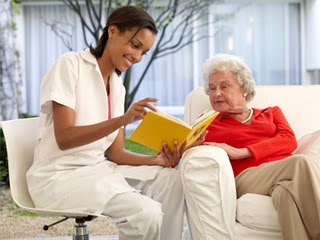 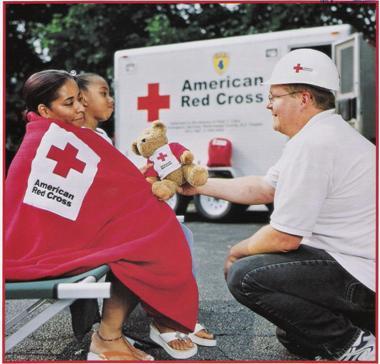 Raúl: 			Cristina: 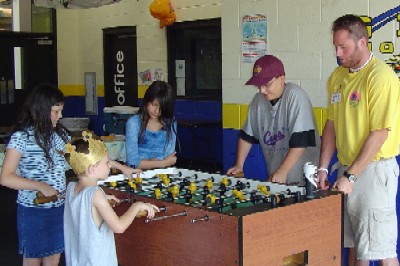 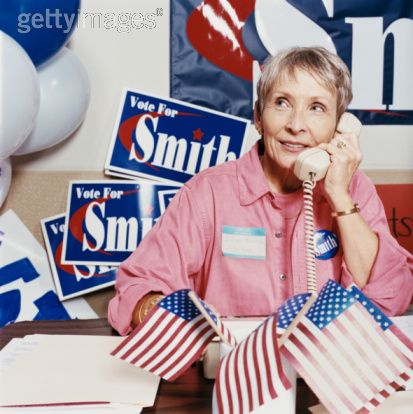 María: 			Yolanda:  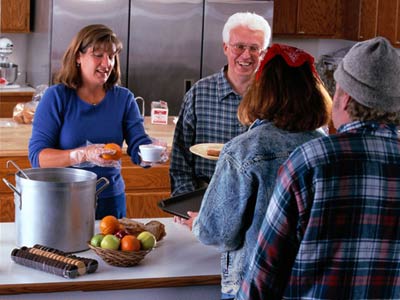 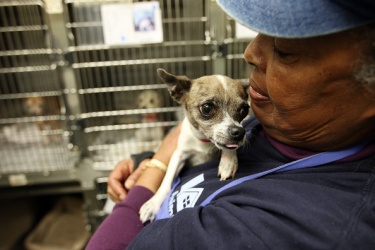 ******************************************************************************D)  Ahora, tú NECESITAS INFORMACIÓN que tiene tu pareja (pair/classmate). ¡No mires su papel!Pregúntale la información.  Escribe las respuestas (a & b) en tu papel.  ¿Dónde trabaja de voluntario __(persona)__  ? (Respuesta es lugar de trabajo)¿Qué hace él/ella allí? (Respuesta es actividades/verbos conjugados)PersonaLugar de trabajoActividades1.Tatiana2. Yolanda3. Raúl4. María5. Cristina6. JuanPersonaLugar de trabajoActividades1.  Fernando2. Silvia3. Raquel4. Marta5. Carlos6. Luis